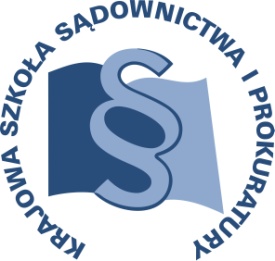 OSU-II.401.	159.5.2017						Lublin, 16 lutego 2018C11/D/18		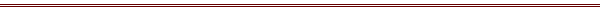 P R O G R A MSZKOLENIA DLA SĘDZIÓW I ASESORÓW SĄDOWYCH ORZEKAJĄCYCH 
W WYDZIAŁACH CYWILNYCH, GOSPODARCZYCH, PRACY I UBEZPIECZEŃ SPOŁECZNYCH ORAZ ASYSTENTÓW SĘDZIÓW ORZEKAJĄCYCH W TYCH WYDZIAŁACH, A TAKŻE PROKURATORÓW I ASESORÓW PROKURATURY ZAJMUJĄCY SIĘ SPRAWAMI Z ZAKRESU PRAWA CYWILNEGOz obszaru apelacji krakowskiejTEMAT SZKOLENIA:„Dowód z opinii biegłego: biegły z zakresu rachunkowości”DATA I MIEJSCE:27 czerwca 2018 r.	Sąd Apelacyjny w Krakowie, ul. Przy Rondzie 3, 31-547 KrakówSala konferencyjna 1C01ORGANIZATOR:Krajowa Szkoła Sądownictwa i ProkuraturyOśrodek Szkolenia Ustawicznego i Współpracy Międzynarodowejul. Krakowskie Przedmieście 62, 20 - 076 Lublintel. 81 440 87 10OSOBY ODPOWIEDZIALNE ZE STRONY ORGANIZATORA:merytorycznie:				organizacyjnie:sędzia Paweł Zdanikowski			specjalista Ewelina Bożyk-Dyszczaktel. 81 440 87 27 				tel. 81 458 37 53mail: p.zdanikowski@kssip.gov.pl	mail: e.dyszczak@kssip.gov.plWYKŁADOWCY:Regina Frąckowiak biegły rewident, lustrator i audytor wewnętrzny. Zawód biegłego rewidenta wykonuje od 1993 r. Posiada doświadczenie w zakresie weryfikacji sprawozdań finansowych, szczególnie banków. Jest rzeczoznawcą Polskiej Izby Biegłych Rewidentów (PIBR) w zakresie badania sprawozdań finansowych banków (od 1997 r.). Od 2010 r. jest kontrolerem Krajowej Komisji Nadzoru PIBR, a od 2015 r. jest członkiem Komisji ds. Szkoleń Krajowej Rady Biegłych Rewidentów w Warszawie. Wykładowca z wieloletnim doświadczeniem z zakresu rachunkowości, rachunkowości bankowej, audytu i kontroli wewnętrznej w bankach oraz krajowych i międzynarodowych standardów rachunkowości i rewizji finansowej, podatków, a także zasad sporządzania sprawozdań finansowych. W szczególności, wykłada w Centrum Edukacji Polskiej Izby Biegłych Rewidentów oraz Regionalnych Oddziałach PIBR na obligatoryjnych szkoleniach zawodowych dla biegłych rewidentów z zakresu kontroli jakości dokumentacji rewizyjnej oraz rachunkowości, a także na studiach podyplomowych „Audyt, kontrola i rachunkowość finansowa banku” (wykłady z rachunkowości finansowej dla audytorów wewnętrznych). Zajęcia prowadzone będą w formie seminarium.PROGRAM SZCZEGÓŁOWYŚRODA  		27 czerwca 2018 r.09.00 – 11.15	Podstawy dopuszczenia dowodu z opinii biegłego 
i formułowanie tezy dowodowej przez sąd. 	Kompetencje biegłego.Zakres wiedzy specjalistycznej biegłego z zakresu rachunkowości.Rodzaje spraw, w których powoływany jest biegły z dziedziny rachunkowości.Teza dowodowa a kategorie spraw, w których powoływany jest biegły.	Prowadzenie – Regina Frąckowiak11.15 – 11.30	przerwa 11.30 – 13.45	Sposób sporządzania i konstrukcja opinii w zależności od przedmiotu i celu.	Ocena wartości dowodowej wydanej opinii.	Prowadzenie – Regina Frąckowiak13.45 – 14.15    	przerwa 
14.15 – 15.45	Orzekanie w przedmiocie wynagrodzenia biegłego, 
w szczególności weryfikacja rachunku biegłego.Dokumentowanie pracy przez biegłego.Weryfikacja rachunku pod względem czasochłonności, osobistego sporządzania opinii, prawidłowości danych oraz wystawianego rachunku.	Prowadzenie – Regina FrąckowiakProgram szkolenia dostępny jest na Platformie Szkoleniowej KSSiP pod adresem:http://szkolenia.kssip.gov.pl/login/ oraz na stronie internetowej KSSiP pod adresem: www.kssip.gov.plZaświadczenie potwierdzające udział w szkoleniu generowane jest za pośrednictwem Platformy Szkoleniowej KSSiP. Warunkiem uzyskania zaświadczenia jest obecność na szkoleniu oraz uzupełnienie znajdującej się na Platformie Szkoleniowej anonimowej ankiety ewaluacyjnej (znajdującej się pod programem szkolenia) dostępnej w okresie 30 dni po zakończeniu szkolenia.Po uzupełnieniu ankiety zaświadczenie można pobrać i wydrukować z zakładki 
„moje zaświadczenia”.